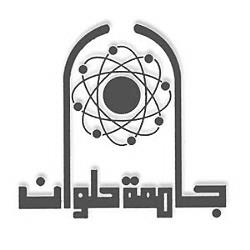 كلية الحاسبات والمعلوماتاستمارة تقييم مشروع تخرج  بعنوان :تحت اشراف ا. د.  ..................الدرجة بالحروف:.......................................................توقيع لجنه المناقشة :كلية الحاسبات والمعلوماتاستمارة تقييم مشروع تخرج بعنوان: تحت اشراف ا. د.  ..................توقيع لجنه المناقشة :المجموع / 100اعمال السنة / 50الدرجة النهائية للمناقشة  / 50المجموع / 100اعمال السنة / 50الدرجة النهائية للمناقشة  / 50توقيع الطالبرقم الجلوسالقسماسم الطالب